БИЗНЕС-МОДЕЛЬ БИЗНЕС-МОДЕЛЬ БИЗНЕС-МОДЕЛЬ БИЗНЕС-МОДЕЛЬ БИЗНЕС-МОДЕЛЬ БИЗНЕС-МОДЕЛЬ 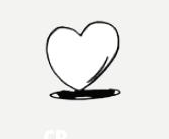 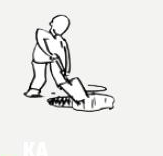 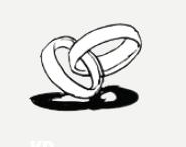 Ключевые партнёрыКлючевые виды деятельностиЦенностные предложения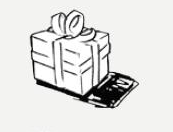 Ценностные предложенияВзаимоотношение с потребителямиПотребительские сегменты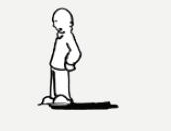 Ключевые партнёрыКлючевые 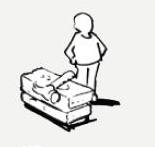 РесурсыЦенностные предложенияЦенностные предложенияКаналы сбыта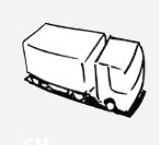 Потребительские сегментыСтруктура издержек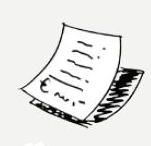 Структура издержекСтруктура издержекПотоки поступления доходов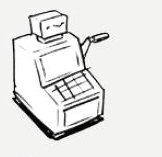 Потоки поступления доходовПотоки поступления доходов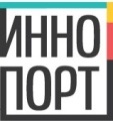 ИННОПОРТЦентр инвестиций и рейтинга проектовinnoport.onlineИННОПОРТЦентр инвестиций и рейтинга проектовinnoport.onlineИННОПОРТЦентр инвестиций и рейтинга проектовinnoport.onlineИННОПОРТЦентр инвестиций и рейтинга проектовinnoport.onlineИННОПОРТЦентр инвестиций и рейтинга проектовinnoport.onlineИННОПОРТЦентр инвестиций и рейтинга проектовinnoport.online